Side 922S Handicap Ret, Afslut eller Slet sats på institutionSide 922S Handicap Ret, Afslut eller Slet sats på institutionSide 922S Handicap Ret, Afslut eller Slet sats på institutionNaviger frem til side 922ALT + Q 922Ret satsRet satsRet satsFremsøg institutionenFremsøg og vælg institutionen på listen. Institutionen vises i detail på side 922A.Se: Huskeseddel Søg Institution side922Alle SatserFå vist alle de tilknyttede satser (både nugældende og forældede) satser på institutionen fra knappen Opret. Side 922S åbnes.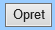 Nugældende (aktuel) satsHvis der er en aktuel sats, vises den i blokken: Satser på side 922A.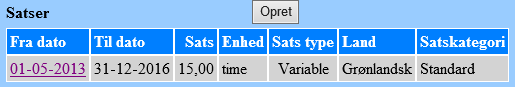 Åben satsenKlik på det understregede Fra datoDen konkrete sats åbnes i side 922SA.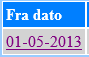 RetRet det der ønskes rettet.Alle hvide felter kan rettes. Gem satsenKlik på Anvend og derefter OK.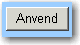 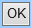 Vurder resultatetTjek om det er korrekt rettet. Klik derefter OK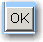 Afslut satsAfslut satsAfslut satsÅben satsenFremsøg og vælg institutionen på listen. Institutionen vises i detail på side 922A. Klik på den understregede fra dato.SlutdatoSæt Gyldig til dato til den dag satsen skal afsluttes. 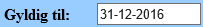 Gem satsenKlik på Anvend og derefter OKVurder resultatetTjek om det er korrekt rettet. Klik derefter OKSlet satsSlet satsSlet satsÅben satsenFremsøg og vælg institutionen på listen. Institutionen vises i detail på side 922A. Klik på den understregede fra dato.SletKlik på knappen Slet.Hvis satsen kan slettes, bliver den slettet fra systemet. 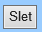 Version 5.0Dato: 24.03.2021/MIL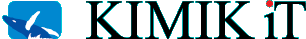 